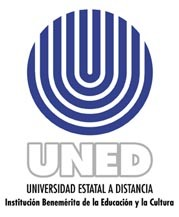           UNIVERSIDAD  ESTATAL  A  DISTANCIA              OFICINA  DE  TESORERIAFECHAFECHA08/03/202108/03/2021Nombre del Funcionario o Estudiante Responsable*:                                             (Recibido conforme del Bien o Servicio) Cédula:       Nombre del Funcionario o Estudiante Responsable*:                                             (Recibido conforme del Bien o Servicio) Cédula:       Nombre del Funcionario o Estudiante Responsable*:                                             (Recibido conforme del Bien o Servicio) Cédula:       Nombre del Funcionario o Estudiante Responsable*:                                             (Recibido conforme del Bien o Servicio) Cédula:       Nombre del Funcionario o Estudiante Responsable*:                                             (Recibido conforme del Bien o Servicio) Cédula:       Nombre del Funcionario o Estudiante Responsable*:                                             (Recibido conforme del Bien o Servicio) Cédula:       Nombre del Funcionario o Estudiante Responsable*:                                             (Recibido conforme del Bien o Servicio) Cédula:       Nombre del Funcionario o Estudiante Responsable*:                                             (Recibido conforme del Bien o Servicio) Cédula:       Nombre del Funcionario o Estudiante Responsable*:                                             (Recibido conforme del Bien o Servicio) Cédula:       *Nota: Yo, como responsable de esta liquidación, declaro bajo juramento que todo lo indicado en este formulario y firmado por mi persona es verídico, por lo que me acojo a las consecuencias determinadas en las leyes y reglamentos del país y de la UNED, en caso de demostrarse falsedad o inexactitud en la información aportada.*Nota: Yo, como responsable de esta liquidación, declaro bajo juramento que todo lo indicado en este formulario y firmado por mi persona es verídico, por lo que me acojo a las consecuencias determinadas en las leyes y reglamentos del país y de la UNED, en caso de demostrarse falsedad o inexactitud en la información aportada.*Nota: Yo, como responsable de esta liquidación, declaro bajo juramento que todo lo indicado en este formulario y firmado por mi persona es verídico, por lo que me acojo a las consecuencias determinadas en las leyes y reglamentos del país y de la UNED, en caso de demostrarse falsedad o inexactitud en la información aportada.*Nota: Yo, como responsable de esta liquidación, declaro bajo juramento que todo lo indicado en este formulario y firmado por mi persona es verídico, por lo que me acojo a las consecuencias determinadas en las leyes y reglamentos del país y de la UNED, en caso de demostrarse falsedad o inexactitud en la información aportada.*Nota: Yo, como responsable de esta liquidación, declaro bajo juramento que todo lo indicado en este formulario y firmado por mi persona es verídico, por lo que me acojo a las consecuencias determinadas en las leyes y reglamentos del país y de la UNED, en caso de demostrarse falsedad o inexactitud en la información aportada.*Nota: Yo, como responsable de esta liquidación, declaro bajo juramento que todo lo indicado en este formulario y firmado por mi persona es verídico, por lo que me acojo a las consecuencias determinadas en las leyes y reglamentos del país y de la UNED, en caso de demostrarse falsedad o inexactitud en la información aportada.*Nota: Yo, como responsable de esta liquidación, declaro bajo juramento que todo lo indicado en este formulario y firmado por mi persona es verídico, por lo que me acojo a las consecuencias determinadas en las leyes y reglamentos del país y de la UNED, en caso de demostrarse falsedad o inexactitud en la información aportada.*Nota: Yo, como responsable de esta liquidación, declaro bajo juramento que todo lo indicado en este formulario y firmado por mi persona es verídico, por lo que me acojo a las consecuencias determinadas en las leyes y reglamentos del país y de la UNED, en caso de demostrarse falsedad o inexactitud en la información aportada.*Nota: Yo, como responsable de esta liquidación, declaro bajo juramento que todo lo indicado en este formulario y firmado por mi persona es verídico, por lo que me acojo a las consecuencias determinadas en las leyes y reglamentos del país y de la UNED, en caso de demostrarse falsedad o inexactitud en la información aportada.*Nota: Yo, como responsable de esta liquidación, declaro bajo juramento que todo lo indicado en este formulario y firmado por mi persona es verídico, por lo que me acojo a las consecuencias determinadas en las leyes y reglamentos del país y de la UNED, en caso de demostrarse falsedad o inexactitud en la información aportada.*Nota: Yo, como responsable de esta liquidación, declaro bajo juramento que todo lo indicado en este formulario y firmado por mi persona es verídico, por lo que me acojo a las consecuencias determinadas en las leyes y reglamentos del país y de la UNED, en caso de demostrarse falsedad o inexactitud en la información aportada.*Nota: Yo, como responsable de esta liquidación, declaro bajo juramento que todo lo indicado en este formulario y firmado por mi persona es verídico, por lo que me acojo a las consecuencias determinadas en las leyes y reglamentos del país y de la UNED, en caso de demostrarse falsedad o inexactitud en la información aportada.Firma:    _____________________________________      Firma:    _____________________________________      SOLO DEBE LLENAR LOS DATOS DEL GASTO QUE DESEA LIQUIDARSOLO DEBE LLENAR LOS DATOS DEL GASTO QUE DESEA LIQUIDARSOLO DEBE LLENAR LOS DATOS DEL GASTO QUE DESEA LIQUIDARSOLO DEBE LLENAR LOS DATOS DEL GASTO QUE DESEA LIQUIDARSOLO DEBE LLENAR LOS DATOS DEL GASTO QUE DESEA LIQUIDARSOLO DEBE LLENAR LOS DATOS DEL GASTO QUE DESEA LIQUIDARSOLO DEBE LLENAR LOS DATOS DEL GASTO QUE DESEA LIQUIDARSOLO DEBE LLENAR LOS DATOS DEL GASTO QUE DESEA LIQUIDARSOLO DEBE LLENAR LOS DATOS DEL GASTO QUE DESEA LIQUIDARSOLO DEBE LLENAR LOS DATOS DEL GASTO QUE DESEA LIQUIDARSOLO DEBE LLENAR LOS DATOS DEL GASTO QUE DESEA LIQUIDARSOLO DEBE LLENAR LOS DATOS DEL GASTO QUE DESEA LIQUIDARLIQUIDACIÓN  DE  GASTOS  MENORESLIQUIDACIÓN  DE  GASTOS  MENORESLIQUIDACIÓN  DE  GASTOS  MENORESLIQUIDACIÓN  DE  GASTOS  MENORESLIQUIDACIÓN  DE  GASTOS  MENORESLIQUIDACIÓN  DE  GASTOS  MENORESLIQUIDACIÓN  DE  GASTOS  MENORESLIQUIDACIÓN  DE  GASTOS  MENORESLIQUIDACIÓN  DE  GASTOS  MENORESLIQUIDACIÓN  DE  GASTOS  MENORESLIQUIDACIÓN  DE  GASTOS  MENORESLIQUIDACIÓN  DE  GASTOS  MENORESPrograma:      Programa:      Programa:      Programa:      Subprograma:     Subprograma:     Subprograma:     Subprograma:     Subprograma:     Subprograma:     Subprograma:     Actividad:       Con adelanto  Con adelanto  Con adelanto  Con adelanto  Con adelanto  Con adelanto  Con adelanto  Con adelanto    Sin adelanto   Sin adelanto   Sin adelanto   Sin adelantoMonto adelantado      ¢                  Suma por reintegrar:             Suma por reintegrar:             Suma por reintegrar:             Suma por reintegrar:             Suma por reintegrar:             Suma por reintegrar:             Suma por reintegrar:Monto utilizado ¢     Monto utilizado ¢     Monto utilizado ¢     Monto utilizado ¢     Monto utilizado      ¢     Al Funcionario ¢      Al Funcionario ¢      A la UNED      ¢     A la UNED      ¢     A la UNED      ¢     A la UNED      ¢     A la UNED      ¢     Monto utilizado ¢     Monto utilizado ¢     Monto utilizado ¢     Monto utilizado ¢     Fin institucional para el cual requerí efectuar el gasto:      Fin institucional para el cual requerí efectuar el gasto:      Fin institucional para el cual requerí efectuar el gasto:      Fin institucional para el cual requerí efectuar el gasto:      Fin institucional para el cual requerí efectuar el gasto:      Fin institucional para el cual requerí efectuar el gasto:      Fin institucional para el cual requerí efectuar el gasto:      Fin institucional para el cual requerí efectuar el gasto:      Fin institucional para el cual requerí efectuar el gasto:      Fin institucional para el cual requerí efectuar el gasto:      Fin institucional para el cual requerí efectuar el gasto:      Fin institucional para el cual requerí efectuar el gasto:      Datos del Proveedor (Indispensable)Datos del Proveedor (Indispensable)Datos del Proveedor (Indispensable)Datos del Proveedor (Indispensable)Datos del Proveedor (Indispensable)Datos del Proveedor (Indispensable)Datos del Proveedor (Indispensable)Datos del Proveedor (Indispensable)Datos del Proveedor (Indispensable)Datos del Proveedor (Indispensable)Datos del Proveedor (Indispensable)Datos del Proveedor (Indispensable)Cuenta Bancaria IBAN para depósito:      Cuenta Bancaria IBAN para depósito:      Cuenta Bancaria IBAN para depósito:      Cuenta Bancaria IBAN para depósito:      Cuenta Bancaria IBAN para depósito:      Cuenta Bancaria IBAN para depósito:      Cuenta Bancaria IBAN para depósito:      Cuenta Bancaria IBAN para depósito:      Cuenta Bancaria IBAN para depósito:      Cuenta Bancaria IBAN para depósito:      Cuenta Bancaria IBAN para depósito:      Cuenta Bancaria IBAN para depósito:      Revisión de consulta en Ministerio de Hacienda:Proveedor Moroso: SI      NO Fecha de revisión:      (Aplica para todos los proveedores)Revisión de consulta en Ministerio de Hacienda:Proveedor Moroso: SI      NO Fecha de revisión:      (Aplica para todos los proveedores)Revisión de consulta en Ministerio de Hacienda:Proveedor Moroso: SI      NO Fecha de revisión:      (Aplica para todos los proveedores)Revisión de consulta en Ministerio de Hacienda:Proveedor Moroso: SI      NO Fecha de revisión:      (Aplica para todos los proveedores)Revisión de consulta en Ministerio de Hacienda:Proveedor Moroso: SI      NO Fecha de revisión:      (Aplica para todos los proveedores)Revisión de consulta en CCSS:Proveedor Moroso: SI      NO Fecha de revisión:      (Aplica en servicios profesionales y en montos que superen lo establecido)Revisión de consulta en CCSS:Proveedor Moroso: SI      NO Fecha de revisión:      (Aplica en servicios profesionales y en montos que superen lo establecido)Revisión de consulta en CCSS:Proveedor Moroso: SI      NO Fecha de revisión:      (Aplica en servicios profesionales y en montos que superen lo establecido)Revisión de consulta en CCSS:Proveedor Moroso: SI      NO Fecha de revisión:      (Aplica en servicios profesionales y en montos que superen lo establecido)Revisión de consulta en CCSS:Proveedor Moroso: SI      NO Fecha de revisión:      (Aplica en servicios profesionales y en montos que superen lo establecido)Revisión de consulta en CCSS:Proveedor Moroso: SI      NO Fecha de revisión:      (Aplica en servicios profesionales y en montos que superen lo establecido)Revisión de consulta en CCSS:Proveedor Moroso: SI      NO Fecha de revisión:      (Aplica en servicios profesionales y en montos que superen lo establecido)LIQUIDACIÓN DE COMBUSTIBLE Y OTROSLIQUIDACIÓN DE COMBUSTIBLE Y OTROSLIQUIDACIÓN DE COMBUSTIBLE Y OTROSLIQUIDACIÓN DE COMBUSTIBLE Y OTROSLIQUIDACIÓN DE COMBUSTIBLE Y OTROSLIQUIDACIÓN DE COMBUSTIBLE Y OTROSLIQUIDACIÓN DE COMBUSTIBLE Y OTROSLIQUIDACIÓN DE COMBUSTIBLE Y OTROSLIQUIDACIÓN DE COMBUSTIBLE Y OTROSLIQUIDACIÓN DE COMBUSTIBLE Y OTROSLIQUIDACIÓN DE COMBUSTIBLE Y OTROSLIQUIDACIÓN DE COMBUSTIBLE Y OTROSPrograma:      Programa:      Programa:      Programa:      Subprograma:      Subprograma:      Subprograma:      Subprograma:      Subprograma:      Subprograma:      Subprograma:      Actividad:       Con adelanto  Con adelanto  Con adelanto  Con adelanto  Con adelanto  Con adelanto  Con adelanto  Con adelanto    Sin adelanto   Sin adelanto   Sin adelanto   Sin adelantoMonto adelantado      ¢     Suma por reintegrar:Suma por reintegrar:Suma por reintegrar:Suma por reintegrar:Suma por reintegrar:Suma por reintegrar:Suma por reintegrar:Monto adelantado      ¢     Monto adelantado      ¢     Monto adelantado      ¢     Monto adelantado      ¢     Monto utilizado      ¢     Al Funcionario      ¢     Al Funcionario      ¢     A la UNED     ¢     A la UNED     ¢     A la UNED     ¢     A la UNED     ¢     A la UNED     ¢     Monto adelantado      ¢     Monto adelantado      ¢     Monto adelantado      ¢     Monto adelantado      ¢     Fin institucional para el cual requerí efectuar el gasto:     Fin institucional para el cual requerí efectuar el gasto:     Fin institucional para el cual requerí efectuar el gasto:     Fin institucional para el cual requerí efectuar el gasto:     Fin institucional para el cual requerí efectuar el gasto:     Fin institucional para el cual requerí efectuar el gasto:     Fin institucional para el cual requerí efectuar el gasto:     Fin institucional para el cual requerí efectuar el gasto:     Fin institucional para el cual requerí efectuar el gasto:     Fin institucional para el cual requerí efectuar el gasto:     Fin institucional para el cual requerí efectuar el gasto:     Fin institucional para el cual requerí efectuar el gasto:     Datos del Proveedor (Indispensable)Datos del Proveedor (Indispensable)Datos del Proveedor (Indispensable)Datos del Proveedor (Indispensable)Datos del Proveedor (Indispensable)Datos del Proveedor (Indispensable)Datos del Proveedor (Indispensable)Datos del Proveedor (Indispensable)Datos del Proveedor (Indispensable)Datos del Proveedor (Indispensable)Datos del Proveedor (Indispensable)Datos del Proveedor (Indispensable)Cuenta Bancaria IBAN para depósito:      Cuenta Bancaria IBAN para depósito:      Cuenta Bancaria IBAN para depósito:      Cuenta Bancaria IBAN para depósito:      Cuenta Bancaria IBAN para depósito:      Cuenta Bancaria IBAN para depósito:      Cuenta Bancaria IBAN para depósito:      Cuenta Bancaria IBAN para depósito:      Cuenta Bancaria IBAN para depósito:      Cuenta Bancaria IBAN para depósito:      Cuenta Bancaria IBAN para depósito:      Cuenta Bancaria IBAN para depósito:      Revisión de consulta en Ministerio de Hacienda:Proveedor Moroso: SI      NO Fecha de revisión:      (Aplica para todos los proveedores)Revisión de consulta en Ministerio de Hacienda:Proveedor Moroso: SI      NO Fecha de revisión:      (Aplica para todos los proveedores)Revisión de consulta en Ministerio de Hacienda:Proveedor Moroso: SI      NO Fecha de revisión:      (Aplica para todos los proveedores)Revisión de consulta en Ministerio de Hacienda:Proveedor Moroso: SI      NO Fecha de revisión:      (Aplica para todos los proveedores)Revisión de consulta en Ministerio de Hacienda:Proveedor Moroso: SI      NO Fecha de revisión:      (Aplica para todos los proveedores)Revisión de consulta en Ministerio de Hacienda:Proveedor Moroso: SI      NO Fecha de revisión:      (Aplica para todos los proveedores)Revisión de consulta en CCSS:Proveedor Moroso: SI      NO Fecha de revisión:      (Aplica en servicios profesionales y en montos que superen lo establecido)Revisión de consulta en CCSS:Proveedor Moroso: SI      NO Fecha de revisión:      (Aplica en servicios profesionales y en montos que superen lo establecido)Revisión de consulta en CCSS:Proveedor Moroso: SI      NO Fecha de revisión:      (Aplica en servicios profesionales y en montos que superen lo establecido)Revisión de consulta en CCSS:Proveedor Moroso: SI      NO Fecha de revisión:      (Aplica en servicios profesionales y en montos que superen lo establecido)Revisión de consulta en CCSS:Proveedor Moroso: SI      NO Fecha de revisión:      (Aplica en servicios profesionales y en montos que superen lo establecido)Revisión de consulta en CCSS:Proveedor Moroso: SI      NO Fecha de revisión:      (Aplica en servicios profesionales y en montos que superen lo establecido)Nombre de la persona que realiza la separación presupuestaria:     Nombre de la persona que realiza la separación presupuestaria:     Nombre de la persona que realiza la separación presupuestaria:     Nombre de la persona que realiza la separación presupuestaria:     Nombre de la persona que realiza la separación presupuestaria:     Nombre de la persona que realiza la separación presupuestaria:     VºBº del Responsable de la Unidad Presupuestaria:Nombre:     Firma:      VºBº del Responsable de la Unidad Presupuestaria:Nombre:     Firma:      VºBº del Responsable de la Unidad Presupuestaria:Nombre:     Firma:      VºBº del Responsable de la Unidad Presupuestaria:Nombre:     Firma:      VºBº del Responsable de la Unidad Presupuestaria:Nombre:     Firma:      VºBº del Responsable de la Unidad Presupuestaria:Nombre:     Firma:      Pagado por:                          Nombre:                                                              Firma:Pagado por:                          Nombre:                                                              Firma:Pagado por:                          Nombre:                                                              Firma:Pagado por:                          Nombre:                                                              Firma:Pagado por:                          Nombre:                                                              Firma:Pagado por:                          Nombre:                                                              Firma:Pagado por:                          Nombre:                                                              Firma:Pagado por:                          Nombre:                                                              Firma:Pagado por:                          Nombre:                                                              Firma:Pagado por:                          Nombre:                                                              Firma:Pagado por:                          Nombre:                                                              Firma:Pagado por:                          Nombre:                                                              Firma: